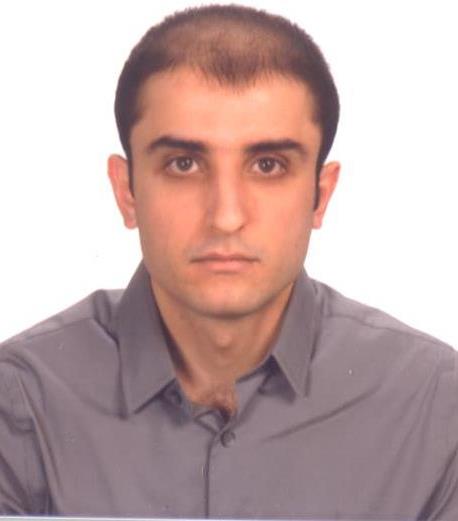 استادیار دانشکده مهندسی عمران- دانشگاه تهرانرضا رفیعی دهخوارقانیتلفن دفتر:  +98 (21)61112182پست الکترونیکی: rezarafiee@ut.ac.irتحصیلاتPh.D ,1393,مکانیک محاسباتی,دانشگاه ایالتی نیویورک در بوفالو
M.S,1388,مهندسی ژئوتکنیک,دانشگاه تهران
کارشناسی,1384,مهندسی عمران,دانشگاه تهران
زمینههای تخصصیو حرفهایسوابق کاري و فعالیت های اجراییعضویت در کمیسیون ارزشیابی مدارک خارجی در وزارت علوم-(1401-1402)
نماینده امور بین الملل دانشکده مهندسی عمران-(از 1401)
مدیر گروه راه و ترابری و ژئوتکنیک دانشکده مهندسی عمران-(از 1401)
ارتباط با جامعه و مسئولیت پذیری اجتماعی-(از 1400)
عضویت در کمیسیون ارزشیابی مدارک خارجی در وزارت علوم-(1400-1401)
نماینده کمیته کتاب دانشکده مهندسی عمران-(از 1399)
دوره طراحی تدریس و مدل دستور-(از 1399)
اجتماع اعضاء کارگاه روشهای نوین یاددهی و یادگیری-(از 1399)
دوره یادگیری فعالیت محور و دانشجو محور-(از 1399)
عضو وابسته کمیته تخصصی مبحث بیست و یکم مقررات ملی ساختمان با عنوان "پدافند غیر عامل"-(1394-1396)
فعالیت های علمیمقالات- An analytical approach for the analysis of stress wave transmission and reflection in waveguide systems based on Timoshenko beam theory. Farahani Ali, Samadzad Mahdi, Rafiee Dehkharghani Reza (2023)., WAVE MOTION, 0(0), 103247.

- بررسی تشدید کننده های متناوب به عنوان موانع موج برای کاهش امواج لرزه ای سطحی با استفاده از تئوری بلاخ-فلوکه. امانت شهاب, رفیعی دهخوارقانی رضا (1402)., مجله مهندسی عمران شریف, 0(0).

- کاهش ارتعاشات در زمینهای همگن و لایهلایه خشک و اشباع متخلخل با سطح آب زیرزمینی متغیر با استفاده از موانع موج. اسماعیلی مقدم علیرضا, رفیعی دهخوارقانی رضا (1401)., مهندسی عمران مدرس, 22(2).

- Shear and compression waves screening in 2D for dry or saturated ground using periodic infinite and finite soil-foam barriers. Gholami Koorosh, Rafiee Dehkharghani Reza, Ghalandarzadeh Abbas (2022)., ARCHIVE OF APPLIED MECHANICS, 0(0).

- Ground-borne vibration screening in layered dry and saturated grounds using optimal inclined wave barriers. Esmaeili Moghadam Alireza, Rafiee Dehkharghani Reza (2022)., SOIL DYNAMICS AND EARTHQUAKE ENGINEERING, 162(0), 107448.

- Plane waves mitigation in saturated porous media using optimal periodic wave barriers. Amanat Shahab, Gholami Koorosh, Rafiee Dehkharghani Reza, Bansal Dipanshu (2022)., APPLIED ACOUSTICS, 200(0), 109085.

- Wave barriers for mitigation of underground train vibrations in the layered grounds considering the groundwater table effect. Esmaeili Moghadam Alireza, Rafiee Dehkharghani Reza (2022)., CONSTRUCTION AND BUILDING MATERIALS, 348(0), 128629.

- بررسی پدیده ناهمسانی ذاتی بر رفتار زهکشی نشده ماسه های لای دار. رفیعی دهخوارقانی رضا, قلندرزاده عباس (1401)., نشریه سد و نیروگاه برق آبی ایران, 9(32).

- A Parametric Study on Stress Wave Refraction Phenomenon at Multi-waveguide Joint Systems. Farahani Ali, Samadzad Mahdi, Rafiee Dehkharghani Reza (2022)., Journal of Vibration Engineering & Technologies, 0(0).

- Vibration isolation of machine foundations by topology optimization of wave barriers. Eskandari-ghadi Mohammad, Yarmohammadi Farbod, Rafiee Dehkharghani Reza (2022)., International Journal of Geotechnical Engineering, 0(0), 1-13.

- Analytical and numerical investigation of finite and infinite periodic lattices for mitigation of seismic waves in layered grounds. Amanat Shahab, Rafiee Dehkharghani Reza, Bitaraf Maryam, Bansal Dipanshu (2022)., INTERNATIONAL JOURNAL OF ENGINEERING SCIENCE, 173(0), 103655.

- Mitigation of Vibrations Caused by Dynamic Compaction Considering Soil Nonlinearity. Abedini Farzane, Rafiee Dehkharghani Reza, Laknejadi Karim (2022)., International Journal of Civil Engineering, 0(0).

- Vibration mitigation of pile groups by coupling a wave-based vibration analysis and genetic algorithm. Farahani Ali, Samadzad Mahdi, Rafiee Dehkharghani Reza (2022)., International Journal of Geotechnical Engineering, 0(0), 1-21.

- Numerical Study of the Failure in Elbow Components of Buried Pipelines under Fault Movement. Salimi Firoozabad Ehsan, Samadzad Mahdi, Rafiee Dehkharghani Reza (2021)., Civil Engineering Infrastructures Journal-CEIJ, 55(1), 1-18.

- Covariance matrix adaptation evolution strategy for topology optimization of foundations under static and dynamic loadings. Sadeghi Sina, Abedini Farzane, Rafiee Dehkharghani Reza, Laknejadi Karim (2021)., COMPUTERS AND GEOTECHNICS, 140(0), 104461.

- Optimal design of wave barriers in dry and saturated poroelastic grounds using Covariance Matrix Adaptation Evolution Strategy. Esmaeili Moghadam Alireza, Rafiee Dehkharghani Reza (2021)., COMPUTERS AND GEOTECHNICS, 133(0), 104015.

- Seismic wavepropagation in framed structures by joint-based wave refraction method. Rafiee Dehkharghani Reza, Samadzad Mahdi, Bitaraf Maryam, Fallahi Reza (2021)., International Journal of Structural Stability and Dynamics, 0(0).

- An Optimal Design Procedure of Wave Barriers for Mitigation of Underground and Above-Ground Railway Vibrations. Yarmohammadi Farbod, Rafiee Dehkharghani Reza (2020)., International Journal of Structural Stability and Dynamics, 0(0), 2050121.

- A systematic wave-based method for analysis of large planar frame structures based on Timoshenko waveguide theory. Samadzad Mahdi, Rafiee Dehkharghani Reza (2019)., International Journal of Dynamics and Control, 1(1).

- A Joint-Based Systematic Wave-Propagation Approach for Forced Vibration Analysis of Large Waveguide Systems. Samadzad Mahdi, Rafiee Dehkharghani Reza, Aref A. J. (2019)., International Journal of Structural Stability and Dynamics, 19(07), 1950075.

- Design of wave barriers for mitigation of train–induced vibrations using a coupled genetic-algorithm/finite-element methodology. Yarmohammadi Farbod, Rafiee Dehkharghani Reza, Behniya Kambiz, Aref Amjad (2019)., SOIL DYNAMICS AND EARTHQUAKE ENGINEERING, 121(0), 262-275.

- Three-Dimensional Finite Element Modeling of Stone Column-Improved Soft Saturated Ground. Shahraki Marzieh, Rafiee Dehkharghani Reza, Behniya Kambiz (2018)., Civil Engineering Infrastructures Journal-CEIJ, 51(2), 389 – 403.

- Topology optimization of jet-grouted overlapping columns for mitigation of train-induced ground vibrations. Yarmohammadi Farbod, Rafiee Dehkharghani Reza, Behniya Kambiz, Aref Amjad (2018)., CONSTRUCTION AND BUILDING MATERIALS, 190(0), 838-850.

- Soil-buried wave barriers for vibration control of structures subjected to vertically incident shear waves. Rezaei Amir, Rafiee Dehkharghani Reza, Mohtasham Dolatshahi Kiarash, Mir Ghaderi Seyed Rasoul (2018)., SOIL DYNAMICS AND EARTHQUAKE ENGINEERING, 109(0), 312-323.

- Dynamic Behavior of Masonry Arch Bridge under High-Speed Train Loading: Veresk Bridge Case Study. Rafiee Dehkharghani Reza, Ghyasvand Soheil, Sahebalzamani Parastoo (2018)., JOURNAL OF PERFORMANCE OF CONSTRUCTED FACILITIES, 32(3), 04018016.

- Topology Optimization of Wave Barriers for Mitigation of Vertical Component of Seismic Ground Motions. Mohtasham Dolatshahi Kiarash, Rezaei Amir, Rafiee Dehkharghani Reza (2017)., JOURNAL OF EARTHQUAKE ENGINEERING, 1(1), 1-25.

- Analysis and Optimal Design of Stress Wave Intensity Attenuation in Layered Structures. Rafiee Dehkharghani Reza, Bansal Dipanshu, Aref Amjad, Dargush Gary (2017)., International Journal of Structural Stability and Dynamics, 18(1), 1850015.

- Stress Wave Attenuation in Noncollinear Structures Subjected to Impulsive Transient Loadings. Rafiee Dehkharghani Reza, Aref Amjad, Dargush Gary (2016)., JOURNAL OF ENGINEERING MECHANICS, 142(5), 04016014.

- Interface profile optimization for planar stress wave attenuation in bi-layered plates. Rafiee Dehkharghani Reza, Bansal Dipanshu, Aref Amjad, Dargush Gary (2015)., COMPOSITES PART B-ENGINEERING, 82(1), 129-142.

- Field Performance of a New Fiber-Reinforced Polymer Deck. Fuhrman Daniel, Rafiee Dehkharghani Reza, Lopez Maria, Aref Amjad, O'connor Jerome (2015)., JOURNAL OF PERFORMANCE OF CONSTRUCTED FACILITIES, 29(6), 04014162.

- Planar stress wave attenuation in plates with circular voids and inclusions. Rafiee Dehkharghani Reza, Aref Amjad, Dargush Gary (2015)., COMPOSITES PART B-ENGINEERING, 75(15), 307-318.

- Characterization of Multilayered Stress Wave Attenuators Subjected to Impulsive Transient Loadings. Rafiee Dehkharghani Reza, Aref Amjad, Dargush Gary (2015)., JOURNAL OF ENGINEERING MECHANICS, 141(4), 04014137.

کنفرانس ها- Wave barrier design using solid-state physics concepts. Gholami Koorosh, Rafiee Dehkharghani Reza, Ghalandarzadeh Abbas (2022)., 13th National Congress On Civil Engineering, 10-12 May, Tehran, Iran.

- A 2.5-Dimensional Finite Element Model for Measuring Ground Vibrations Subjected to Moving Loads. Dargi Mohammad Amin, Rafiee Dehkharghani Reza (2022)., 13th National Congress On Civil Engineering, 10-12 May, Isfahan, Iran.

- مطالعه پارامتریک تاثیر عوامل موثر بر کاهش نشست در زمین های بهسازی شده با ستون های اختلاط عمیق. هاشمی فائزه, رفیعی دهخوارقانی رضا (1400)., اولین کنفرانس ملی مهندسی عمران، توسعه هوشمند و سیستم های پایدار, 18-18 مرداد, گرگان, IRAN.

- استفاده از فراماده‌ها در پایش سلامت سازه‌ها. ابراهیم خانلو آرش, رفیعی دهخوارقانی رضا, بیطرف مریم (1400)., اولین کنفرانس ملی مهندسی عمران، توسعه هوشمند و سیستم های پایدار, 18-18 مرداد, گرگان, IRAN.

- ارائه ی یک روش جدید موج مبنا برای آنالیز گروه شمع تحت بار دینامیکی افقی. فراهانی علی, صمدزاد مهدی, رفیعی دهخوارقانی رضا (1400)., اولین کنفرانس ملی مهندسی عمران، توسعه هوشمند و سیستم های پایدار, 18-18 مرداد, گرگان, IRAN.

- بررسی تاثیر میرایی ویسکوز بر توزیع تغییرمکان در مودهای ارتعاشی مختلف سازه با استفاده از مدل تیر تیموشنکو. ال داود سجاد, رفیعی دهخوارقانی رضا, صمدزاد مهدی, بیطرف مریم (1400)., اولین کنفرانس ملی مهندسی عمران، توسعه هوشمند و سیستم های پایدار, 18-18 مرداد, گرگان, IRAN.

- ON THE OPTIMAL DESIGN OF STRESS WAVE ATTENUATORS FOR MITIGATING TRANSIENT IMPULSIVE LOADINGS. Rafiee Dehkharghani Reza, Aref Amjad, Dargush Gary (2019)., Engineering Mechanics Institute Conference 2019, 18-21 June, USA.

- INNOVATIVE UNDERGROUND EARTHQUAKE ISOLATION SYSTEM GEO-ISOLATOR. SARRAF Samyar, SARRAF Sadyar, DOLATSHAHI Kiarash, Rafiee Dehkharghani Reza (2018)., 16TH EUROPEAN CONFERENCE ON EARTHQUAKE ENGINEERING, 18-21 June, Thessaloniki, GREECE.

- OPTIMALLY LOCATED WAVE BARRIERS FOR REDUCING HORIZONTAL VIBRATIONS INDUCED BY EARTHQUAKE. Rezaei Amir, Rafiee Dehkharghani Reza, Mohtasham Dolatshahi Kiarash, Mir Ghaderi Seyed Rasoul (2018)., 16TH EUROPEAN CONFERENCE ON EARTHQUAKE ENGINEERING, 18-21 June, Thessaloniki, GREECE.

- TWIN BOUNDARY METHOD FOR DYNAMIC SOIL MODELING. SARRAF Samyar, SARRAF Sadyar, DOLATSHAHI Kiarash, Rafiee Dehkharghani Reza (2018)., 16TH EUROPEAN CONFERENCE ON EARTHQUAKE ENGINEERING, 18-21 June, Thessaloniki, GREECE.

- Two-dimensional topology optimization of shallow foundation. Eskandari-ghadi Mohammad, Rafiee Dehkharghani Reza (2018)., 11th International Congress on Civil Engineering, 8-10 May, Tehran, IRAN.

- A numerical study on the settlement of granular bed-stone column improved grounds. Zakerinia Majid, Rafiee Dehkharghani Reza, Behniya Kambiz (2018)., 11th International Congress on Civil Engineering, 8-10 May, Tehran, IRAN.

- A numerical study on the behavior of composite and noncomposite stone columns. Shahraki Marzieh, Rafiee Dehkharghani Reza, Behniya Kambiz (2018)., 11th International Congress on Civil Engineering, 8-10 May, Tehran, IRAN.

- شناسایی سطح مقطع کاهش یافته در اعضای محوری دو قسمتی نیمه محدود با استفاده از تبدیل فوریه سریع. زمانی رضا, رفیعی دهخوارقانی رضا, محتشم دولتشاهی کیارش (1395)., نهمین کنگره ملی مهندسی عمران, 21-22 فروردین, مشهد, ایران.

کتب - ستون‌های خرده‌ سنگی. بهنیا کامبیز, رفیعی دهخوارقانی رضا (1399).

مجلاتپایان نامه ها و رساله ها- مطالعه تاثیر تراکم دینامیکی پسکرانه بر اسکله های بلوکی و اسکله های دیافراگمی، علی مسلمی، رضا رفیعی دهخوارقانی، کارشناسی ارشد،  1402/6/28 

- همگن سازی محاسباتی مصالح ناهمگن با استفاده از روش اجزا محدود دو مقیاسی و یادگیری ماشین، رضا کللی، رضا رفیعی دهخوارقانی، کارشناسی ارشد،  1402/6/26 

- ارائه مدل های اجزا محدود و یادگیری ماشین برای اندازه گیری ارتعاشات ناشی از تراکم دینامیکی و صحت سنجی محلی، هستی اقبالی، رضا رفیعی دهخوارقانی، کارشناسی ارشد،  1402/4/5 

- بررسی تفاوت اثرگذاری موانع موج در کاهش ارتعاشات زمین ناشی از حرکت قطار با استفاده از مدل های اجزا محدود دو و سه بعدی، زهرا شهرابی فراهانی، رضا رفیعی دهخوارقانی، کارشناسی ارشد،  1402/3/21 

- ارائه یک مدل اجزا محدود 2.5 بعدی برای تخمین ارتعاشات در یک محیط نیمه بی نهایت چند لایه ویسکو-الاستیک در اثر بارهای متحرک، محمدامین درگی، رضا رفیعی دهخوارقانی، کارشناسی ارشد،  1401/6/23 

- ارائه یک روش تحلیلی-عددی موج-مبنا پیوسته برای بررسی انتشار امواج در موج -برها و ناپیوستگی ها، سجاد ال داود، رضا رفیعی دهخوارقانی، کارشناسی ارشد،  1401/6/21 

- بررسی مفهوم سلول واحد در زمین های متخلخل اشباع چند لایه با استفاده از تئوری های فیزیک حالت جامد، آرمان محزون، رضا رفیعی دهخوارقانی، کارشناسی ارشد،  1401/6/20 

- استفادهاز فراماده ها برای کاهش امواج زلزله فرکانس های کم، کتایون شهبازی، رضا رفیعی دهخوارقانی، کارشناسی ارشد،  1401/6/20 

- طراحی موانع موج برای کاهش اثرات امواج سطحی در محیطهای متخلخل اشباع با استفاده از مفهوم سلول واحد در فیزیک حالت جامد، کوروش غلامی، رضا رفیعی دهخوارقانی، کارشناسی ارشد،  1401/5/24 

- روشی نوین برای تحلیل تیرهای مرکب جزئی و مطالعات پارامتریک با استفاده از توسعه نرم افزاری، هرمز بالنگ، رضا رفیعی دهخوارقانی، کارشناسی ارشد،  1401/5/11 

- بررسی لرزش های ناشی از حرکت قطارهای زیرزمینی و ارائه یک روش بهینه برای کاهش این لرزش ها با استفاده از موانع موج، سینا صادقی، رضا رفیعی دهخوارقانی، کارشناسی ارشد،  1400/6/23 

- استفاده از موانع موج برای کاهش لرزش های ایجاد شده در زمین با در نظر گرفتن محتوای فرکانسی بارگذاری و فشار آب حفره ای، علیرضا اسماعیلی مقدم، رضا رفیعی دهخوارقانی، کارشناسی ارشد،  1400/6/23 

- ارزیابی لرزه ای قاب های خمشی همبند شده با تیر پیوند فولادی در تراز طبقات، علی اخوت، رضا رفیعی دهخوارقانی، کارشناسی ارشد،  1400/10/15 

- کاهش لرزش‌های ایجاد شده در اثر ساخت و ساز با محتوای فرکانسی کم با بهینه کردن توپولوژی انواع موانع موج سخت و نرم، فرزانه عابدینی، رضا رفیعی دهخوارقانی، کارشناسی ارشد،  1399/12/24 

- طراحی فراماده های محدود و نامحدود برای کاهش اثرات امواج سطحی در محیط های پیوسته با استفاده از مفهوم امواج بلوخ، شهاب امانت، رضا رفیعی دهخوارقانی، کارشناسی ارشد،  1399/12/19 

- طراحی بهینه فراماده ها برای کاربرد در پایش سلامت سازه ها، آرش ابراهیم خانلو، رضا رفیعی دهخوارقانی، کارشناسی ارشد،  1399/11/20 

- شاخص های حساس به خرابی در پایش سلامت سازه ی ساختمان های بلند تحت نیروهای باد و زلزله، محمد نفیسی فرد، رضا رفیعی دهخوارقانی، کارشناسی ارشد،  1398/6/23 

- ارائه یک روش تحلیلی-عددی پیوسته موج-مبنا برای بررسی رفتار دینامیکی شمع تکی و گروه شمع، علی فراهانی، رضا رفیعی دهخوارقانی، کارشناسی ارشد،  1398/6/10 

- بهینه سازی توپولوژی موانع انتشار موج برای کاهش لرزش های ناشی از ماشین آلات ارتعاشی، محمد اسکندری قادی، رضا رفیعی دهخوارقانی، کارشناسی ارشد،  1398/6/10 

- بررسی عملکرد لرزه ای قاب های فولادی با تیرهای غیر مستقیم در پلان، فرنود فارسی جانی، رضا رفیعی دهخوارقانی، کارشناسی ارشد،  1397/6/20 

- مدلسازی عددی اثر پارامترهای هندسی و مکانیکی در رفتار ستون های خرده سنگی، مجید ذاکری نیا، رضا رفیعی دهخوارقانی، کارشناسی ارشد،  1396/6/20 

- کاهش ارتعاشات لرزه ای در سازه ها با استفاده از موانع موج در زمین، با در نظر گرفتن اثرات اندکنش خاک و سازه، امیر رضایی، رضا رفیعی دهخوارقانی، کارشناسی ارشد،  1396/2/25 

- کاهش ارتعاشات ناشی از حرکات قطارها با استفاده از موانع انتشار امواج، فربد یارمحمدی، رضا رفیعی دهخوارقانی، کارشناسی ارشد،  1396/11/7 

